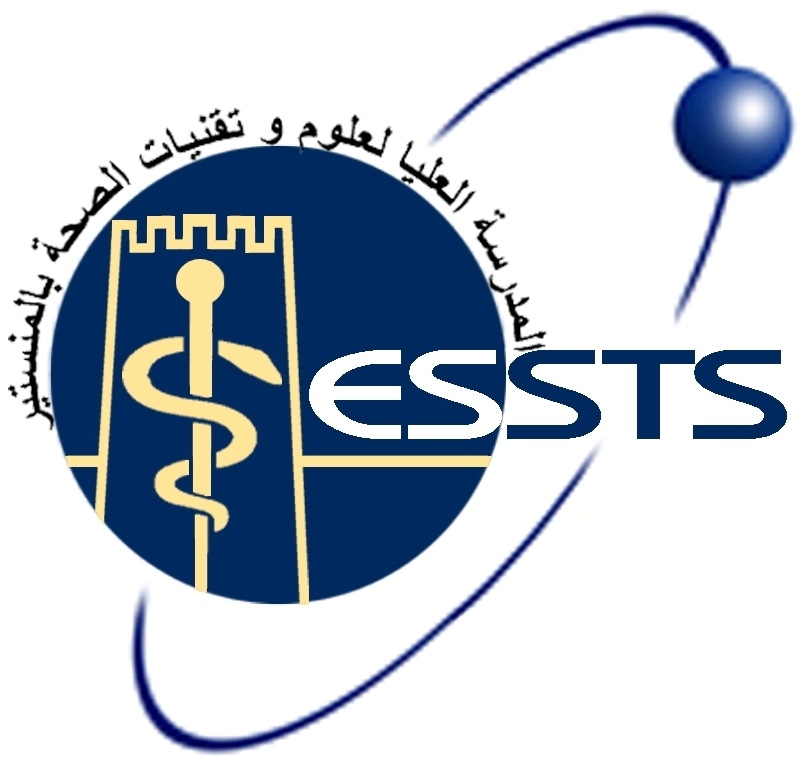 إعـلام هامّليكن في علم  طلبة السنوات الأولى أن بطاقات الطالب  جاهزة على ذمتهم بمصلحة شؤون الطلبة  بالمدرسة الاستظهار بها عند دخول قاعة الامتحان . إجباري وأكيد. ويرجى من طلبة السنوات الثانية والثالثة الاستظهار ببطاقة التعريف الوطنية وشهادة الترسيم عند دخول قاعة الامتحان. إجباري وأكيد. بالنسبة لكافة الطلبة الاستظهار بجواز التلقيح عند كل طلب بفضاء المؤسسة واحترام البرتوكول الصحي ولبس الكمامات عند دخول قاعة الامتحان إجباري وأكيد جدّا المديرالأستاذ شوقي لوصيّفRépublique TunisienneMinistère de la santéUniversité de MonastirEcole supérieure des sciences et techniques de la Santé de Monastir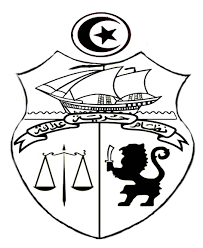 الجمهورية التونسيةوزارة الصحّةوزارة التعليم العالي والبحث العلميجامعة المنستيرالمدرسة العليا لعلوم وتقنيات الصحّة بالمنستير